Река Мартынчик - оценка экологического состоянияАвторы: Шаталова Дарья, 16 лет, 10 класс, Максимов Дмитрий, 17 лет, 11 класс, Журова Виктория, 13 лет, 7 класс, Сдвижкова Арина, 13 лет, 7 класс, МБОУ СОШ №1 с. ДоброеРуководитель: Шаталов Анатолий Николаевич, учитель географииМБОУ СОШ №1 с. Доброе Липецкой области, детское объединение «Живая география»Цель работы: провести оценку экологического состояния реки МартынчикЗадачи:1. Определение гидрологических и гидрометрических характеристик реки Мартынчик.2. Определить основные органолептические показатели воды.3. Определение качества воды в реке с помощью различных методов исследования: по составу макрозообентоса и химическому составу.4. Выявление основных факторов  антропогенного воздействия на реку Мартынчик.Гипотеза: нарастание антропогенной нагрузки на водоём приводит к ухудшению  качества воды реки Мартынчик.Актуальность: Материалы могут использоваться для организации мониторинга за состоянием объекта. Вода реки используется для хозяйственных нужд и в рекреационных целях. Её загрязнение неизбежно отражается на состоянии здоровья населения.Практическая значимость: выполненный анализ носит прикладной характер: на основе выполненной работы можно прогнозировать изменение состояния водоёма и планировать мероприятия по его охране. Перспективы мониторинга могут найти отражение в работе государственных организаций, в сфере науки и образования.Результаты исследований: Наименование р. Мартынчик образовалось в результате переосмысления какого-то тюркского или финно-угорского неясного названия. Местные жители говорят о том, что название дано, так как один из первых поселенцев в с. Замартынье был кузнец Мартын, из-за имени которого река получила название. Исследования проводились в июле 2020 года. Река Мартынчик - протекает в Добровском районе Липецкой области. Правый приток Воронежа. Река Мартынчик берёт начало западнее села Новоселье. Впадает в Воронеж в ниже села Богородицкое.1. Гидрологические наблюдения проводились по 5 створам: с. Богородицкое– 2 створа, с. Замартынье, д. Новоселье – 2 створа. Расположение всех створов обозначено с помощью координат GPS – навигатора. Координаты створов показаны на графиках (приложение 1-5). По результатам проведенных исследований можно сказать следующее:Промеры глубин проводились через два метра отвесом и шестом. На основе промерных данных составлен поперечный профиль рельефа дна (приложение 1-5) [1,4]. Определена средняя и максимальная глубина в каждом створе, а также скорость течения реки и расход воды в реке (приложение 6).Наибольшая определенная глубина в створе составляет 1,2 м (створ №5, с. Богородицкое), средняя глубина створов составляет от 0,5 м - створ №1 до 1,05 м - створ №5. Для водоема характерно преобладание небольших глубин до 0,9 - 1,5 метров. В створе №1 и створе №4  из-за небольших глубин наблюдается тенденция зарастания водного зеркала. Ширина русла реки колеблется от 6 метров у села Новоселье, до 14 метров у села Богородицкое. Скорость течения колеблется от 0,3 м/с в районе  с. Замартынье, до 0,02 м/с у села Новоселье. Расход воды колеблется от 0,08 м. куб./с до 1,89 м. куб./с. у села Богородицкое (приложение 1 - 6).2. Определялись основные органолептические свойства воды. Измерение прозрачности проводилась «по шрифту» [1,4]. При определении прозрачности «по шрифту» она составила от 48 см до 56 см, мутность (по коалину) составляет от 0,5 до 0,8 мг/л, мутность (по фармазину) колеблется от 0,8 до 1,2 ЕМ/л. Цветность воды - от 15 до 25 градусов, запах соответствует в основном категории 2 – речной (приложение 7). Колебания показателей по створам можно объяснить следующими факторами: в створе №1 прозрачность воды ниже, а мутность и цветность выше, потому что в истоке практически отсутствует течение и поверхность воды полностью покрыта водной растительностью, на дне крупные иловые отложения. По тем же причинам данные показатели достаточно невысокие в створе №3-5. Створ №2 у села Новоселье отличается высоким качеством воды, так как здесь располагаются крупные родники.3. Проводилась оценка состояния донного грунта с помощью рентгеновской пленки. Исследование процесса самоочищения донного грунта от белкового загрязнения мы вели путем изучения активности протеолитических ферментов методом аппликации на рентгеновской пленке, который был разработан Е.Н Мишустиным и И.С Востровым и модифицирован Л.Ф. Тарариной [4]. Пробы грунта брались в каждом створе с двух берегов. Результаты проведенного исследования: активность протеолитических ферментов самая высокая в истоке реки (створ №2 с. Новоселье), наиболее низкая в селе Богородицкое (створ №4-5). Активность ферментов в верхнем течении выше почти в 1,5 раза чем в нижнем (приложение 8).4. Качество воды определялось по составу макрозообентоса и химическому анализу воды. Применялся метод Вудивисса и Майера [1,2,7]. Количество точек отбора-10, количество проб-52. Пробы производились во всех исследовательских створах (приложение 10). Проведенные качественные пробы макрозообентоса показали присутствие поденок, ручейника, водяного ослика, мотыля. По методу Вудивисса – индекс 5,6. Класс качества I – вода чистая или II – умеренно загрязненная. Вода относится к b-мезосапробной зоне по характеристике сапробности. По методу Майера – индекс 14,2, класс качества – вода умеренно загрязненная.  Анализ состава макрозообентоса за 2020 год показал стабильный видовой состав, который практически остался неизменный. Это подтверждает высокое качество воды в реке. В створе №2 биотические показатели ниже, так как в месте наблюдения располагаются многочисленные родники, которые понижают температуру воды, соответственно снижается биологическое разнообразие макрозообентоса. Соответственно в створе № 3-5 индексы гораздо выше и являются характерными для малых рек центральной полосы России.5. Химический анализ воды проводился с помощью химического рюкзачка «НКВ – Р», а также на базе школьной химической лаборатории [3,5]. В 2020 году было сделано 16 анализов воды в 5 створах реки (приложение 11). Пробы воды собирались в разное время года. В результате обобщённого анализа мы пришли к следующим результатам:- pH (активная реакция воды) – колеблется в водоеме от 7,0 до 7,4 это соответствует нормам СанПиН 2.1.4. 1074 – 01 «Питьевая вода и водоснабжение населённых мест», Вода по данному показателю соответствует нормам питьевой воды для которой pH допустим от 6,5 до 8,5.- Жёсткость воды колеблется от 6,0 до 9,0 ммоль/л.- Содержание нитрит-анионов от 0,08 до 0,3 мг/л, показатели нитратов от 5,0 до 7,0 мг/л.- Содержание сульфатов от 48,1 до 87,5 мг/л, показатели хлоридов от 6,9 до 9,8 мг/л.- Аммоний – ион колеблется в пределах 0,6 – 0,8 мг/л. Мы сравнили результаты лабораторных исследований качества речной воды с нормами ПДК установленными правилами СанПиН, нормами ES и USEPA (приложение 9). Обязательные к соблюдению параметры, установленные основным стандартом США (National Primary Water Drinking Regulations) и "Директивой по качеству питьевой воды..." 98/93/EC от 1998 г. параметры "вторичного стандарта" США (National Secondary Water Drinking Regulations), носящий рекомендательный характер. Для сравнения были взяты основные соединения органического происхождения. Лабораторные показатели качества воды в реке ниже ПДК правил СанПиН: по аммиаку и аммоний - иону – в 2,9 раза; по нитратам – в 7,9 раза; по хлоридам – в 44,3 раза; по нитритам – в 22 раза; по сульфатам – в 8,3 раза. В пределах нормы оказались показатели по марганцу и по общему железу. Значительно ниже показатели качества воды норм ES и USEPA. Химический анализ воды показал превышение норм ES и USEPA по аммоний - иону что говорит о нарастающем бытовом и сельскохозяйственном загрязнении.Выводы1). Определены основные гидрологические показатели реки Мартынчик. Наблюдается на всем протяжении реки заиливание русла, снижение водности, протяженность постоянного водотока снизилась в 1,5 раза.2). Определены основные органолептические показатели воды. Отмечена повышенная мутность, цветность и пониженная прозрачность в сравнении с р. Воронеж. Наблюдается снижение показателей от истока к устью.3). Проведена оценка самоочищающейся способности донного грунта. Активность протеолитических ферментов в верхнем течении выше почти в 1,5 раза чем в нижнем.4). Проведен анализ основных показателей воды по составу макрозообентоса за 2020 год. Класс воды – умеренно - загрязненная. Отмечено снижение индексов Майера и Вудивисса на участке нижнего течения  реки (створ 4-5) в сравнении с верхним (створ 2 - село Новоселье).5). Химический анализ воды показал превышение норм ES и USEPA по аммоний- иону что говорит о нарастающем бытовом и сельскохозяйственном загрязнении.Одной из главных экологических проблем р. Мартынчик является зарегулированность стока реки и активное сельскохозяйственное использования прилегающей к реке территории.Список использованной литературы1. Ашихмина, Т.Я. «Экологический мониторинг» учебное пособие для вузов. Москва, 2006 г.2. «Исследование экологического состояния водных объектов». Руководство по применению ранцевой полевой лаборатории «НКВР». НПО ЗАО «Крисмас+», С.-Петербург, 2012 г.3.Лабутина, Т.М. «Практическое руководство к определению основных компонентов поверхностных вод». Издательство СО РАН, 2004 г.4. «Методы гидрологических исследований. Проведение измерений и описание рек». Ассоциация «Экосистема», М., 1996 г.5. Резников, А.А., Муликовская, Е.П., Соколов И.Ю. «Методы анализа природных вод». Москва: Недра.6. Сибагатуллина, А.М., Мазуркин, П.М. Измерение загрязненности речной воды. Издательство "Академия Естествознания", 2009 год7. Чертопруд, М.В. «Мониторинг загрязнения водоёмов по составу макрозообентоса». Методическое пособие. Ассоциация по химическому образованию. М., 1999 г.Приложения 1-5. Профили рельефа дна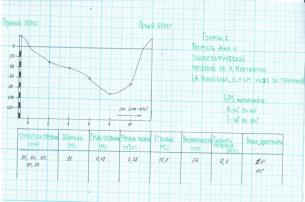 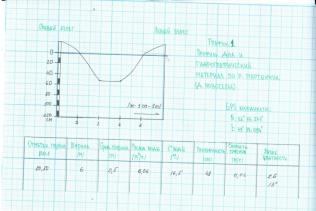 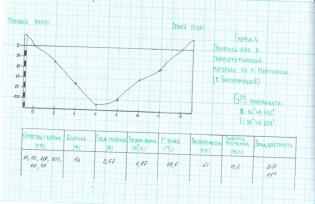 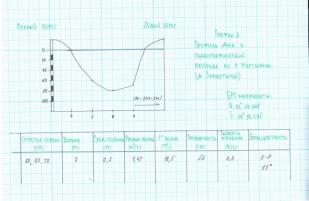 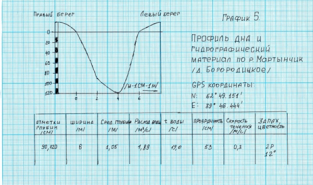 Приложение 6. Основные гидрологические характеристики р. Мартынчик (июль 2020)Приложение 7. Органолептические показатели по створам за 2020 годПриложение 8. Результаты оценки состояния донного грунтаСтепень повреждения пленки по створам (%)Приложение 9. Сводная таблица проб макрозообентоса реки Мартынчик за 2020 г.Приложение 10. Химический анализ воды по створам за 2020 год (лаборатория НКВ-р)Приложение 11. Сравнительная характеристика химического анализа воды р. Мартынчик с международными нормами№ створаGPS- координатыНаименование населенного пунктаШирина (м)Сред.Глуби-на (м)S сече-ния (м²)Скорость течения (м/с)Расход воды (м³/с)t° воды 1N 52°53.273'E 39°38.094'с. Новоселье 60,53,00,020,06+16,5 2N 52°53.165'E 39°38.871'с. Новоселье 0,5 -1км. ниже по течению110,586,380,20,22+12,83N 52°23.269'E 39°38.096'с. Замартынье (центр)70,74,90,31,47+18,5 4N 52°49.432'E 39°45.638'с.Богородицкое (центр)140,659,380,21,87+19,55N 52°49.151'E 39°46.444'с.Богородицкое61,056,30,31,89+19,0ПоказателиСтвор №1Створ №2Створ №3Створ №4Створ №5ВоронежСредний показательПрозрачность («по шрифту», см)48565051505851,0Мутность (по коалину, мг/л)0,80,60,70,80,80,60,74Мутность (по фармазину, ЕМ/л)1,20,81,11,11,050,71,05Цветность (градусы)20152025251521Запах 2Б1Р2Р2Р2Р-створ 1створ 2створ 3створ 4створ 57,47,66,55,55,1Дата, времяМесто взятия пробыОбнаруженные группыИндекс ВудивиссаИндекс Майера07.07.2020 г.		9-00 – 16-00Створ №1Ручейники (2 вида),  двухстворчатые моллюски, личинки: стрекоз, вислокрылок,   мотыль, улитки, пиявки.61508.07.2020 г.10-00 – 16-00Створ №2Ручейники (1 вид), личинки: стрекоз, комаров, бокоплав, водяной ослик, мотыль, черви, пиявки.51309.07.2020 г.10-00 – 16-00Створ №3Ручейники (1 вид), водяной ослик, личинки: вислокрылок, стрекоз, пиявки, бокоплав, мотыль, черви.51410.07.2020 г.10-00 – 16-00Створ №4Ручейники (2 вида), ослик, личинки: стрекоз, комаров, двухстворчатые моллюски,бокоплав, хирономиды, мотыль.61511.07.2020 г.10-00 – 15-00Створ №5Подёнка (1вид), ручейники(2 вида), водяной ослик,  хирономиды, мотыль, пиявки.6         14Средний показатель5,614,2Определяемые показатели (мг/л) Створ№1Створ№2Створ№3Створ№4СреднийпоказательPH7,07,07,47,27,15Сульфаты 48,144,561,287,560,3Аммиак и аммоний-ион(по азоту)0,70,70,80,80,75Нитриты 0,10,080,10,30,15Нитраты 5,05,06,07,05,75Хлориды7,06,97,99,87,9Железо0,10,10,20,20,15Жесткость (ммоль/л)6,07,09,09,07,75Марганец 0,00,00,060,080,07№ п/пОпределяемые показатели (мг/л)Результаты исследованийНормы СанПиННормы ESНормы USEPA1.Хлориды7,9350,0250,0250,02.Сульфаты60,3500,0250,0250,03.Аммиак и аммоний-ион (по азоту)0,75       1,50,50,54.Нитриты0,153,30,53,35.Нитраты5,7545,050,044,06.Марганец0,070,10,10,057.Железо0,150,30,20,28.рН7,158,5